ELŐTERJESZTÉS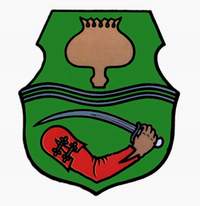 Tiszavasvári Város Önkormányzata Képviselő-testületének2017. február 15-én tartandó rendes üléséreAz előterjesztés tárgya:	A helyi önkormányzat könyvtári és közművelődési érdekeltségnövelő támogatásának igényléseMelléklet:	-A napirend előterjesztője:	Dr. Fülöp Erik polgármester Az előterjesztést készítette:	Kiss Brigitta Az előterjesztés ügyiratszáma: TPH/903-2/2018Az előterjesztést véleményező bizottságok a hatáskör megjelölésével:Az ülésre meghívni javasolt szervek, személyek:Egyéb megjegyzés: …………………………………………………………………………………….………………………………………………………………………………………………………………Tiszavasvári, 2018. február 05.         								      Kiss Brigitta       témafelelős                               Tiszavasvári Város Polgármesterétől4440 Tiszavasvári, Városháza tér 4. sz.Tel.: 42/520-500 Fax.: 42/275–000 e–mail: tvonkph@tiszavasvari.huTémafelelős: Kiss Brigitta					E L Ő T E R J E S Z T É S- a Képviselő-testülethez - a helyi önkormányzat könyvtári célú érdekeltségnövelő támogatásának igénylésérőlTisztelt Képviselő-testület!Tiszavasvári Város Önkormányzata a korábbi években sikerrel pályázott az Önkormányzatok számára kiírt közművelődési és könyvtári érdekeltségnövelő pályázatokon, melyet az Egyesített Közművelődési Intézmény és Könyvtár technikai eszközkészletének bővítésére illetve a Városi Könyvtár állománygyarapítási keretének növelésére fordított.A Magyarország 2018.évi központi költségvetéséről szóló törvényben minden évben, így 2018. évre vonatkozóan is elkülönítésre került egy meghatározott összeg a könyvtári és közművelődési érdekeltségnövelő támogatások finanszírozására, melynek mértékét a rendelkezésre álló saját forrás arányában állapítják meg.A 2017. évi C törvény határozza meg a könyvtári, illetve közművelődési támogatás rendjét.A törvény 3. melléklet II/4-es pontja szerint a települési önkormányzat pályázati úton támogatás igényelhet az általa fenntartott közművelődési intézmény vagy közösségi színtér technikai, műszaki eszközállományának, berendezési tárgyainak gyarapítására, épületének karbantartására, felújítására. Az az önkormányzat, amelynél a vállalt önrész szerinti támogatás számított összege nem éri el a 100 000 forintot, nem részesülhet támogatásban.A törvény 2. mellékletének IV/1 pontjának i) bekezdése alapján nyilvános könyvtárat fenntartó települési önkormányzatot vissza nem térítendő támogatás illeti meg a települési nyilvános könyvtár állománygyarapítására és a nyilvános könyvtár technikai, informatikai, műszaki eszközeinek, berendezési tárgyainak gyarapítására. A támogatás összegét a települési nyilvános könyvtárat, illetve megyei hatókörű városi könyvtárat fenntartó önkormányzatok által a 2017. évben a saját bevételeik terhére biztosított állománygyarapításra fordított összegek (a továbbiakban: 2017. évi önkormányzati hozzájárulás) arányában kell megállapítani. Nem részesülhet támogatásban az az önkormányzat, amelynél a támogatás számított összege nem éri el a 15 000 forintot.A könyvtári célú érdekeltségnövelő támogatás benyújtására 2018. február 16-ig van lehetőség, míg a közművelődési érdekeltségnövelő támogatás benyújtásának határidejéről még nincs tudomásunk, de az előző évek tapasztalatai alapján tavasszal várható. .A 2018. évi költségvetési rendeletttervezetbe 200-200 ezer Ft összeget javasoltam tervezni, hogy nyertes pályázat esetén mindkét területre fel lehessen használni.Kérem a Tisztelt Képviselő-testületet, hogy a pályázat benyújtásáról döntést hozni szíveskedjenek. Tiszavasvári, 2018. február 05.Dr. Fülöp Erik                          polgármesterHATÁROZAT-TERVEZETTISZAVASVÁRI VÁROS ÖNKORMÁNYZATAKÉPVISELŐ-TESTÜLETÉNEK…/2018. (II.15.) Kt. számú határozataa helyi önkormányzat 2018. évi könyvtári érdekeltségnövelő támogatásának igénylésérőlTiszavasvári Város Önkormányzata Képviselő-testülete dönt arról, hogy Tiszavasvári Város Önkormányzata a könyvtári célú érdekeltségnövelő pályázaton részt vesz.a 2018. évi költségvetési rendeletben – az intézmény jóváhagyott költségvetésén felül – 200e Ft összeget biztosít önerőként a pályázathoz.kötelezettséget vállal arra, hogy a pályázaton elnyert és az önkormányzat által felajánlott összeget az Egyesített Közművelődési Intézmény és Könyvtár rendelkezésére bocsátja.4)	felkéri a város Polgármesterét, hogy gondoskodjon a pályázat elkészítéséről és határidőre történő benyújtásáról a Magyar Államkincstár Területi Igazgatósága felé.Határidő: esedékességkor                                            Felelős: dr. Fülöp Erik polgármesterHATÁROZAT-TERVEZETTISZAVASVÁRI VÁROS ÖNKORMÁNYZATAKÉPVISELŐ-TESTÜLETÉNEK…/2018. (II.15.) Kt. számú határozataa helyi önkormányzat 2018. évi közművelődési érdekeltségnövelő támogatásának igénylésérőlTiszavasvári Város Önkormányzata Képviselő-testület dönt arról, hogy Tiszavasvári Város Önkormányzata a közművelődési érdekeltségnövelő támogatásra pályázatot nyújt be. kötelezettséget vállal arra, hogy a támogatási összeget és az önerőt az Egyesített Közművelődési Intézmény és Könyvtár /Tiszavasvári Szabadság tér 1./ rendelkezésére bocsátja technikai, műszaki eszközállományának, berendezési tárgyainak gyarapítása céljából.a 2018. évi költségvetésében biztosítja a helyi közművelődési intézmény technikai, műszaki eszközállományának, berendezési tárgyainak beszerzéséhez szükséges saját forrást, amelynek összegét – az Egyesített Közművelődési Intézmény és Könyvtár költségvetésén felül - 200e Ft-ban határozza meg.4)	felkéri a város Polgármesterét, hogy gondoskodjon a pályázat elkészítéséről és határidőre történő benyújtásáról a Magyar Államkincstár Területi Igazgatósága felé.Határidő: esedékességkor				     Felelős: dr. Fülöp Erik polgármesterBizottságHatáskörSzociális és Humán BizottságSZMSZ 2. sz. mell. 3.2.8. pontPénzügyi és Ügyrendi BizottságSZMSZ 4. sz. mell. 6.1 pontKulcsár LászlónéVárosi Könyvtár vezetőjeBohács JózsefEgyesített Közművelődési Intézmény és Könyvtár vezetője 